Vadovaudamasis Lietuvos Respublikos vietos savivaldos įstatymo 18 straipsnio 1 dalimi ir 29 straipsnio 8 dalies 2 ir 3 punktais, Lietuvos Respublikos viešųjų ir privačių interesų derinimo įstatymo 2 straipsnio 5 dalies 3 punktu, 3 straipsnio 2 dalimi, 4 straipsnio 1 ir 2 dalimis, 3 dalies 8 punktu, 5 straipsnio 2 ir 6 dalimis ir 22 straipsnio 2 dalimi, atsižvelgdamas į Rekomendacijas dėl Lietuvos Respublikos viešųjų ir privačių interesų derinimo įstatymo laikymosi kontrolės ir priežiūros, patvirtintas Vyriausiosios tarnybinės etikos komisijos 2021 m. lapkričio 24 d. sprendimu Nr. KS-332 „Dėl Rekomendacijų dėl Lietuvos Respublikos viešųjų ir privačių interesų derinimo įstatymo laikymosi kontrolės ir priežiūros patvirtinimo“: 1. T v i r t i n u  Pareigų, kurias Kauno miesto savivaldybės administracijoje einantys asmenys privalo deklaruoti privačius interesus, sąrašą (pridedama). 2. Į p a r e i g o j u: 2.1. Kauno miesto savivaldybės administracijos padalinių vadovus susipažinti ir supažindinti padalinio darbuotojus su 1 punkte nurodytu sąrašu, naudojantis dokumentų valdymo sistema „Kontora“; 2.2. Savivaldybės administracijos darbuotojus, tiesiogiai pavaldžius Savivaldybės administracijos direktoriui ar direktoriaus pavaduotojams, susipažinti su 1 punkte nurodytu sąrašu, naudojantis dokumentų valdymo sistema „Kontora“; 2.3. Savivaldybės administracijos darbuotojus, einančius 1 punkte nurodytame sąraše nurodytas pareigas, Lietuvos Respublikos viešųjų ir privačių interesų derinimo įstatymo nustatyta tvarka ir terminais deklaruoti privačius interesus. 3. P a v e d u  Kauno miesto savivaldybės administracijos vyriausiajai specialistei Jurgai Mališauskienei kontroliuoti, kaip vykdomas šis įsakymas. 4. P r i p a ž į s t u  netekusiu galios Kauno miesto savivaldybės administracijos direktoriaus 2013 m. balandžio 30 d. įsakymą Nr. A-1290 „Dėl pareigų, kurias einantys asmenys privalo deklaruoti privačius interesus, sąrašo patvirtinimo“. 5. Šis įsakymas per vieną mėnesį nuo informacijos apie jį gavimo dienos gali būti skundžiamas Regionų apygardos administracinio teismo Kauno rūmams (A. Mickevičiaus g. 8A, Kaunas) Lietuvos Respublikos administracinių bylų teisenos įstatymo nustatyta tvarka. 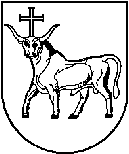 KAUNO MIESTO SAVIVALDYBĖS ADMINISTRACIJOS DIREKTORIUSKAUNO MIESTO SAVIVALDYBĖS ADMINISTRACIJOS DIREKTORIUSKAUNO MIESTO SAVIVALDYBĖS ADMINISTRACIJOS DIREKTORIUSĮSAKYMASĮSAKYMASĮSAKYMASDĖL PAREIGŲ, KURIAS KAUNO MIESTO SAVIVALDYBĖS ADMINISTRACIJOJE EINANTYS ASMENYS PRIVALO DEKLARUOTI PRIVAČIUS INTERESUS, SĄRAŠO PATVIRTINIMODĖL PAREIGŲ, KURIAS KAUNO MIESTO SAVIVALDYBĖS ADMINISTRACIJOJE EINANTYS ASMENYS PRIVALO DEKLARUOTI PRIVAČIUS INTERESUS, SĄRAŠO PATVIRTINIMODĖL PAREIGŲ, KURIAS KAUNO MIESTO SAVIVALDYBĖS ADMINISTRACIJOJE EINANTYS ASMENYS PRIVALO DEKLARUOTI PRIVAČIUS INTERESUS, SĄRAŠO PATVIRTINIMO2023 m. sausio 26 d.  Nr. A-2832023 m. sausio 26 d.  Nr. A-2832023 m. sausio 26 d.  Nr. A-283KaunasKaunasKaunasAdministracijos direktoriusTadas Metelionis